CCourt Security and Custodial Services Act 1999Portfolio:Minister for Corrective ServicesAgency:Department of JusticeCourt Security and Custodial Services Act 19991999/0468 Dec 1999s. 1 & 2: 8 Dec 1999;Act other than s. 1 & 2 & Pt. 5: 18 Dec 1999 (see s. 2(1) and Gazette 17 Dec 1999 p. 6175);Pt. 5: 18 Jun 2000 (see s. 2(2) and Gazette 16 Jun 2000 p. 2939)Protective Custody Act 2000 s. 302000/05028 Nov 20001 Jan 2001 (see s. 2 and Gazette 29 Dec 2000 p. 7903)Reprinted as at 13 Jul 2001 Reprinted as at 13 Jul 2001 Reprinted as at 13 Jul 2001 Reprinted as at 13 Jul 2001 Corruption and Crime Commission Act 2003 Sch. 4 cl. 22003/0483 Jul 20031 Jan 2004 (see s. 2 and Gazette 30 Dec 2003 p. 5723)Inspector of Custodial Services Act 2003 s. 56(1)2003/07515 Dec 200315 Dec 2003 (see s. 2)Corruption and Crime Commission Amendment and Repeal Act 2003 s. 74(2)2003/07822 Dec 20037 Jul 2004 (see s. 2 and Gazette 6 Jul 2004 p. 2697)Criminal Code Amendment Act 2004 s. 582004/00423 Apr 200421 May 2004 (see s. 2)Courts Legislation Amendment and Repeal Act 2004 s. 1412004/05923 Nov 20041 May 2005 (see s. 2 and Gazette 31 Dec 2004 p. 7128)Criminal Procedure and Appeals (Consequential and Other Provisions) Act 2004 s. 822004/08416 Dec 20042 May 2005 (see s. 2 and Gazette 31 Dec 2004 p. 7129 (correction in Gazette 7 Jan 2005 p. 53))Financial Administration Legislation Amendment Act 2005 s. 372005/00527 Jun 20051 Jan 2006 (see s. 2 and Gazette 23 Dec 2005 p. 6243)Reprint 2 as at 9 Sep 2005 (not including 2005/005)Reprint 2 as at 9 Sep 2005 (not including 2005/005)Reprint 2 as at 9 Sep 2005 (not including 2005/005)Reprint 2 as at 9 Sep 2005 (not including 2005/005)Nurses and Midwives Act 2006 Sch. 3 cl. 52006/0506 Oct 200619 Sep 2007 (see s. 2 and Gazette 18 Sep 2007 p. 4711)Criminal Investigation (Consequential Provisions) Act 2006 Pt. 42006/05916 Nov 20061 Jul 2007 (see s. 2 and Gazette 22 Jun 2007 p. 2838)Financial Legislation Amendment and Repeal Act 2006 Sch. 1 cl. 382006/07721 Dec 20061 Feb 2007 (see s. 2(1) and Gazette 19 Jan 2007 p. 137)Police Amendment Act 2008 s. 12 & 23(2)2008/00831 Mar 2008s. 12: 1 Apr 2008 (see s. 2(1));s. 23(2): 21 Jun 2008 (see s. 2(2) and Gazette 20 Jun 2008 p. 2706)Medical Practitioners Act 2008 Sch. 3 cl. 122008/02227 May 20081 Dec 2008 (see s. 2 and Gazette 25 Nov 2008 p. 4989)Reprint 3 as at 3 Apr 2009 Reprint 3 as at 3 Apr 2009 Reprint 3 as at 3 Apr 2009 Reprint 3 as at 3 Apr 2009 Statutes (Repeals and Miscellaneous Amendments) Act 2009 s. 432009/00821 May 200922 May 2009 (see s. 2(b))Health Practitioner Regulation National Law (WA) Act 2010 Pt. 5 Div. 132010/03530 Aug 201018 Oct 2010 (see s. 2(b) and Gazette 1 Oct 2010 p. 5075‑6)Road Traffic Legislation Amendment Act 2012 Pt. 4 Div. 112012/00821 May 201227 Apr 2015 (see s. 2(d) and Gazette 17 Apr 2015 p. 1371)Mental Health Legislation Amendment Act 2014 Pt. 4 Div. 4 Subdiv. 62014/0253 Nov 201430 Nov 2015 (see s. 2(b) and Gazette 13 Nov 2015 p. 4632)Corruption and Crime Commission Amendment (Misconduct) Act 2014 s. 392014/0359 Dec 20141 Jul 2015 (see s. 2(b) and Gazette 26 Jun 2015 p. 2235)Declared Places (Mentally Impaired Accused) Act 2015 s. 852015/0043 Mar 201517 Jun 2015 (see s. 2(b) and Gazette 16 Jun 2015 p. 2071)Reprint 4 as at 14 Aug 2015 (not including 2014/025)Reprint 4 as at 14 Aug 2015 (not including 2014/025)Reprint 4 as at 14 Aug 2015 (not including 2014/025)Reprint 4 as at 14 Aug 2015 (not including 2014/025)Health Practitioner Regulation National Law (WA) Amendment Act 2018 s. 1062018/00419 Apr 20181 Dec 2018 (see s. 2(d) and Gazette 13 Nov 2018 p. 4427‑8)Firearms Amendment Act 2022 s. 832022/01318 May 202219 Nov 2022 (see s. 2(c) and SL 2022/186 cl. 2)Criminal Law (Mental Impairment) Act 2023 Pt. 15 Div. 5 & s. 4102023/01013 Apr 2023To be proclaimed (see s. 2(b))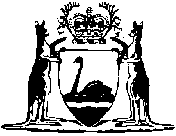 